	Application form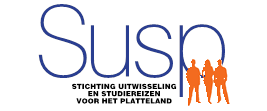 Preferred placement and periodPreferred type of placement (see explanation at program participation)1st choice : 2nd choice : 3rd choice : How long would you like to do a training? : When can you start? : : When do you need to be home at the latest? : Partner informationName: Contact person: Personal detailsSurname/Family Name:  First name(s): Address: Postal code, Town: Province: Country: Your phone number: Your mobile phone or cell phone number: Email address: Your skype address: Nearest Dutch embassy /consulate general that issues visas:  check http://www.minbuza.nl/en/services/embassies-and-consulates/dutch-embassies-and-consulates-abroadDate of birth:  Country of birth: City of birth: Nationality: Passport or ID card number: Expiration date : Sex:  Male  FemaleBank account / IBAN number: BIC / SWIFT code: Bank address: Marital status:  Married  SingleChildren:  No  YesCan you swim? No YesCan you cycle? No YesReligion:  HealthWeight:  kgHeight:  cmDo you smoke? Do you drink alcohol? Do you have health problems?  No  Yes, please explain:  Do you have any special dietary needs?  No YesIs there anything that may limit your activity and safe execution of those tasks that might be assigned to you? No Yes, please explain: Have you ever been involved in a farming accident? No Yes, please explain:  Have you ever been treated for or suffered from any psychological problems, alcohol- or drugs abuse? No Yes, please explain:  LanguagesEnglish: Speaking  Writing   Comprehension German: Speaking  Writing   Comprehension Dutch: Speaking  Writing   Comprehension What language do you speak in your country? What other languages can you speak fluently? Are you taking language lessons? No Yes, please explain: EducationAre you presently attending an agricultural educational institution?No, my present occupation is: Yes, mention the name, address, phone number and website of the educational institution: In which year are you? When are you expecting to graduate? In what department are you studying? What is your specialty? What would you like to do or become in the future? What schools, colleges or universities did you attend. Please write the name and level. Drivers licenseDo you have a driver’s license? No  YesWhat kind of vehicle does this license allow you to drive? Write down the exact dates that it is valid: Do you have any driving convictions recorded against your name? No  YesIf you have a license for the tractor, mention brand, model and engine power: Type of work done with the tractor: How many weeks of tractor experience do you have? Family informationFather’s occupation: Mother’s occupation: Do you have brothers and sisters?  No  Yes, ages  Does your family operate an agricultural or horticultural farm?  No  YesIf yes, how many years did you live on your family farm? What is the size of the farm? Name the major agricultural products grown or raised on your family farm and give the numbers of animals or hectares: What were your duties on the farm? How many days a week did you help at the farm? Does your family do the general work?  No  YesDoes your family farm employ workers?  No    YesTravel experienceDid you visit other countries before?  No  YesIf yes, what countries, for how long and for what purpose? Employment backgroundDescribe your practical work experience that you gained at home, during training or work. Describe the company and for how long you did a training or work there. Also describe your tasks, the machinery that you used, how old you then were, etc.Program participationList the kind of agricultural or horticultural experience you desire, in order of your 1st, 2nd and 3rd choices. If you are from outside the EU, you have to choose the sector that you are studying in as the training needs to be related to your study. This means that you cannot write down that you would like to do training in cut flowers, if you are educated to be an agricultural accountant. All three choices must be filled out for your application to be accepted. You must be willing to accept a placement in any of the three areas that you list. For example, do not make dairy one of your choices if you do not like cows or milking. Placement will be made on the basis of student interest, previous experience and education and availability of farms and agri-business. What do you hope to learn during your training? Do you plan to work in agriculture/horticulture in the future? Do you have a self-arranged placement?  No  Yes, mention name, address, phone number and e-mail address Do you have relatives or friends living in the Netherlands or surrounding countries? No  Yes, please explain: Did you place a short film from you on www.youtube.com?  No  Yes, the name of the title is:   What would you like to do research on? . If you have a plan already, please attach it to the application form. Personal descriptionYour “personal description" or motivation letter is the most important part of your application. Your explanation of why you want to do training and why the chosen sector allows us to find the best placement for you. Your personal description helps your prospective host to obtain an accurate and comprehensive summary of your background, expectations and ambitions. It gives you the opportunity to describe yourself in your own words. This is your personal description, so you write it. Do not write down what your friend is writing down and certainly do not ask somebody else to write it for you, help you or translate it for you. Your host needs to have an impression of you, not of who you want to be and certainly not of somebody else. Do not worry about making mistakes in writing English. This is okay.  Prepare your “Personal Description" below with the following guidelines in mind, but do not feel restricted by them and include anything that you may think is relevant.Guidelines : Explain why you want to do a training and why in this chosen sector, describe special customs or beliefs, educational experience, work experience, practical and special skills, personal maturity and capabilities, interests and hobbies, sporting interests, your strengths and weaknesses, likes and dislikes, hopes and plans for the future, expectations of the program. What makes you special? Why should a host offer you a training placement? Use at least 150 words. What to send in?The application form.Interview form (to be filled in by the partner organisation).3 recent passport size photographs (1 glued to the form + 2 additional ones). Write your name on the back of each photograph.2 reference letters in English or German, 1 from a previous employer and 1 from your language teacher. These letters should evaluate your performance and attitude and include the name, address, phone number, email address of referee. If you do not have one from a previous employer, ask a professor, a teacher, a coach, somebody you did a project with etc. to write the reference.A photocopy of your passport. If you have visa stamps in your passport, we also need a copy of them. An original, official, recent letter from your educational institution in English, German or Dutch saying among others, that the training is part of your studies etc.  An example is available. If possible, pictures of you doing training in a greenhouse, working on a dairy farm, riding a horse, making cheese, driving the tractor etc.SignatureI hereby declare that I have completed this application form myself, that all the answers that I have given are correct and honest to the best of my knowledge, that I read and understood the SUSP program information for students and that I read, understood and will follow a training agreement, both available at the office of the partner organization. I will continue improving my language skills in my own country and during the training. I am committed to the total duration of my stay in the Netherlands as stipulated in the agreement. ______________________			______________________________		Signature trainee				Date, Place